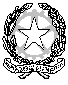 Ministero dell’Istruzione, dell’Università e della RicercaUfficio Scolastico Regionale per il LazioISTITUTO COMPRENSIVO STATALEVIA CENEDARMIC8GE009Via Ceneda, 26 00183 Roma  tel. 0677209730; fax 0677079322 rmic8ge009@istruzione.it	 rmic8ge009@pec.istruzione.itwww.comprensivoceneda.itAlunno/a: __________________________Classe: ______________Coordinatore di classe/Team: _________________________SEZIONE ADati Anagrafici e Informazioni Essenziali di Presentazione dell’AllievoCognome e nome allievo/a: ___________________________________________________ Sesso _____Luogo di nascita: _______________________________________________ Data ___ / ____ / _______Anno di arrivo in Italia ____________________________Primo anno di scolarizzazione in Italia: _______________Lingua d'origine: __________________________________Eventuale bilinguismo: _____________________________Iter scolasticon° anni di scuola all’estero: _________________________n° anni di scuola in Italia: __________________________INFORMAZIONI GENERALI FORNITE DALLA FAMIGLIA / ENTI AFFIDATARI(ad esempio percorso scolastico pregresso, ripetenze …)__________________________________________________________________________________________________________________________________________________________________________Titoli di studio conseguiti: __________________________ha frequentato le scuole in Italiaha usufruito del sostegno linguistico/mediazioneLingua straniera studiata oltre l’italiano: _________________________________________________Eventuali difficoltà nel processo d’integrazione: ___________________________________________Composizione del nucleo familiare: ______________________________________________________Profilo dell'alunno: (Aspetti relazionali, interessi, attitudini…) ______________________________________________________________________________________________________________________________________________________________________________________________________________________________________________________________________________________________SEZIONE BDescrizione delle abilità e dei comportamentiLIVELLO DI CONOSCENZA LINGUISTICA DELLA LINGUA ITALIANA DELLO STUDENTE: (come rilevato dalle prove d’ingresso) (Il livello avanzato consente allo studente di seguire adeguatamente l’attività didattica.)zeroelementareintermedioavanzatoALTRE CARATTERISTICHE DEL PROCESSO DI APPRENDIMENTO (selezionare le voci che interessano)OSSERVAZIONI IN CLASSECompetenze linguistiche:Comprensione oralenon comprendeconosce il significato di alcuni vocabolicomprende semplici frasi riferite a esperienze quotidianecomprende frasi più complesseProduzione oralenon comunicautilizza parole-fraseproduce frasi minimeproduce frasi più articolateComprensione del testo scritto (da compilarsi nel momento in cui l’alunno conosce i grafemi)legge ma non comprendedecodifica e comprende alcuni vocabolicomprende semplici frasicomprende frasi più articolateProduzione del testo scritto (da compilarsi nel momento in cui l’alunno conosce i grafemi)copia ma non sa produrresi esprime attraverso parole-fraseproduce frasi minimeproduce frasi più articolateSEZIONE C - Osservazione di Ulteriori Aspetti SignificativiIl team dei docenti/ Consiglio di Classe, tenuto conto delle difficoltà rilevate, propone un intervento personalizzato nelle modalità e nei tempi, allo scopo di permettere all’alunno/a di raggiungere gli obiettivi prefissati nelle singole discipline.OBIETTIVI TRASVERSALI-	comunicazione nella madrelingua-	comunicazione nelle lingue straniere-	competenza matematica e competenza di base in scienza e tecnologia-	competenze sociali e civiche-	consapevolezza ed espressione culturaleOBIETTIVI DISCIPLINARIGli obiettivi sono individuati in base al livello di conoscenza della Lingua italiana dimostrata dallo studente.SEZIONE D: INTERVENTI EDUCATIVI E DIDATTICIMETODI E MEZZI (proposte metodologiche):uso di testi semplificatispiegazioni individuali e individualizzateindividuazione di parole - chiave.verifiche frequenti su segmenti brevi del programma.ricorso a forme di recupero in ambito curricolare con gruppi misti.uso di prove oggettive: (vero-falso; scelte multiple; completamento)corso di italiano l2MISURE COMPENSATIVEtabella dei mesi, tabella dell'alfabeto e dei vari caratteritavola pitagoricatabella delle misure, tabelle delle formulecalcolatriceregistratorecartine geografiche e storichetabelle per ricordare (tabelle della memoria)mappe concettuali di ogni tipocomputers con programmi di videoscrittura con correttore ortografico e/o sintesi vocale, commisurati al singolo casocassette registrate (dagli insegnanti, dagli alunni, e/o allegate ai testi, mediante anche la predisposizione in ogni scuola di una fonoteca scolastica contenente il testo parlato dei libri in adozione e altri testi culturalmente significativi)dizionari di lingua straniera digitali da usare con il PC; laboratorisoftware per fare tabelle, traduttoririchiesta alle case editrici di produrre testi anche ridotti e contenenti audio-cassette e CD-romvalutazione formativa che non tenga conto dell'errore ortografico, ma del contenutoSTRUMENTI DISPENSATIVIlettura a voce altascrittura veloce sotto dettaturascrittura di appunti durante le lezionilettura di consegneuso del vocabolariostudio mnemonico delle tabelline e delle coniugazioni verbalidispensa dallo studio delle lingue straniere in forma scritta, a causa delle difficoltà rappresentate dalla differenza tra scrittura e pronunciaorganizzazione di interrogazioni programmateassegnazione di compiti a casa in misura ridottapossibilità d'uso di testi ridotti non per contenuto, ma per quantità di pagine; verifiche più brevi, con il medesimo livello di difficoltà e tempi più lunghi per le prove.MATERIALE UTILIZZATOErickson, Recupero in ortografiaDizionario (Italiano, Lingua d’origine)Testi Italiano L2 (anche su CD)Testi scolastici, inerenti alle discipline studiateAltro:STRUTTURE E SPAZIAule laboratorio e sostegnoPalestraBibliotecaAltro:RISORSE UMANE COINVOLTEInsegnanti della classeMediatore culturaleInsegnante Italiano L2PsicologoAltro:MONTE ORE ITALIANO L2 ASSEGNATO: (individuale/collettivo)Il coordinatore											Il dirigente________________________							______________________I genitori________________________		______________________Il PDP è concordato e redatto dal Consiglio di classe:P.D.P.PIANO DIDATTICO PERSONALIZZATOPer alunni stranieri con altri Bisogni Educativi Speciali (BES-Dir. Min. 27/12/2012; C.M. n. 8 del 6/03/2013)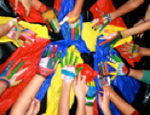 A.S. ______________moltoadeguataadeguatapoco adeguatanonadeguataMOTIVAZIONE MOTIVAZIONE MOTIVAZIONE MOTIVAZIONE MOTIVAZIONE Partecipazione al dialogo educativoConsapevolezza delle proprie difficoltàConsapevolezza dei propri punti di forzaAutostimaATTEGGIAMENTI E COMPORTAMENTI RISCONTRABILI A SCUOLAATTEGGIAMENTI E COMPORTAMENTI RISCONTRABILI A SCUOLAATTEGGIAMENTI E COMPORTAMENTI RISCONTRABILI A SCUOLAATTEGGIAMENTI E COMPORTAMENTI RISCONTRABILI A SCUOLAATTEGGIAMENTI E COMPORTAMENTI RISCONTRABILI A SCUOLARegolarità frequenza scolasticaAccettazione e rispetto delle regoleRispetto degli impegni Accettazione consapevole degli strumenti compensativie delle misure dispensativeAutonomia nel lavoro STRATEGIE UTILIZZATE DALL’ALUNNO NELLO STUDIOSTRATEGIE UTILIZZATE DALL’ALUNNO NELLO STUDIOSTRATEGIE UTILIZZATE DALL’ALUNNO NELLO STUDIOefficaceda potenziareSottolinea, identifica parole chiave…Costruisce schemi, mappe o diagrammiUtilizza strumenti informatici (computer, traduttori, ...)Usa strategie di memorizzazione (immagini, colori, riquadrature …)MATERIE E OBIETTIVI DISCIPLINARI (A BREVE E MEDIO TERMINE)MATERIE E OBIETTIVI DISCIPLINARI (A BREVE E MEDIO TERMINE)ITALIANOSTORIAGEOGRAFIAINGLESESECONDA LINGUA COMUNITARIAMATEMATICASCIENZEARTE E IMMAGINEMUSICATECNOLOGIASCIENZE MOTORIERELIGIONEItaliano e storiaMatematica e scienzeIngleseGeografiaArte e immagineMusicaScienze motorieSeconda lingua comunitariaTecnologiaReligioneMateria alternativaSostegno